Pizza- Baguette mit Kräuterhüttenkäse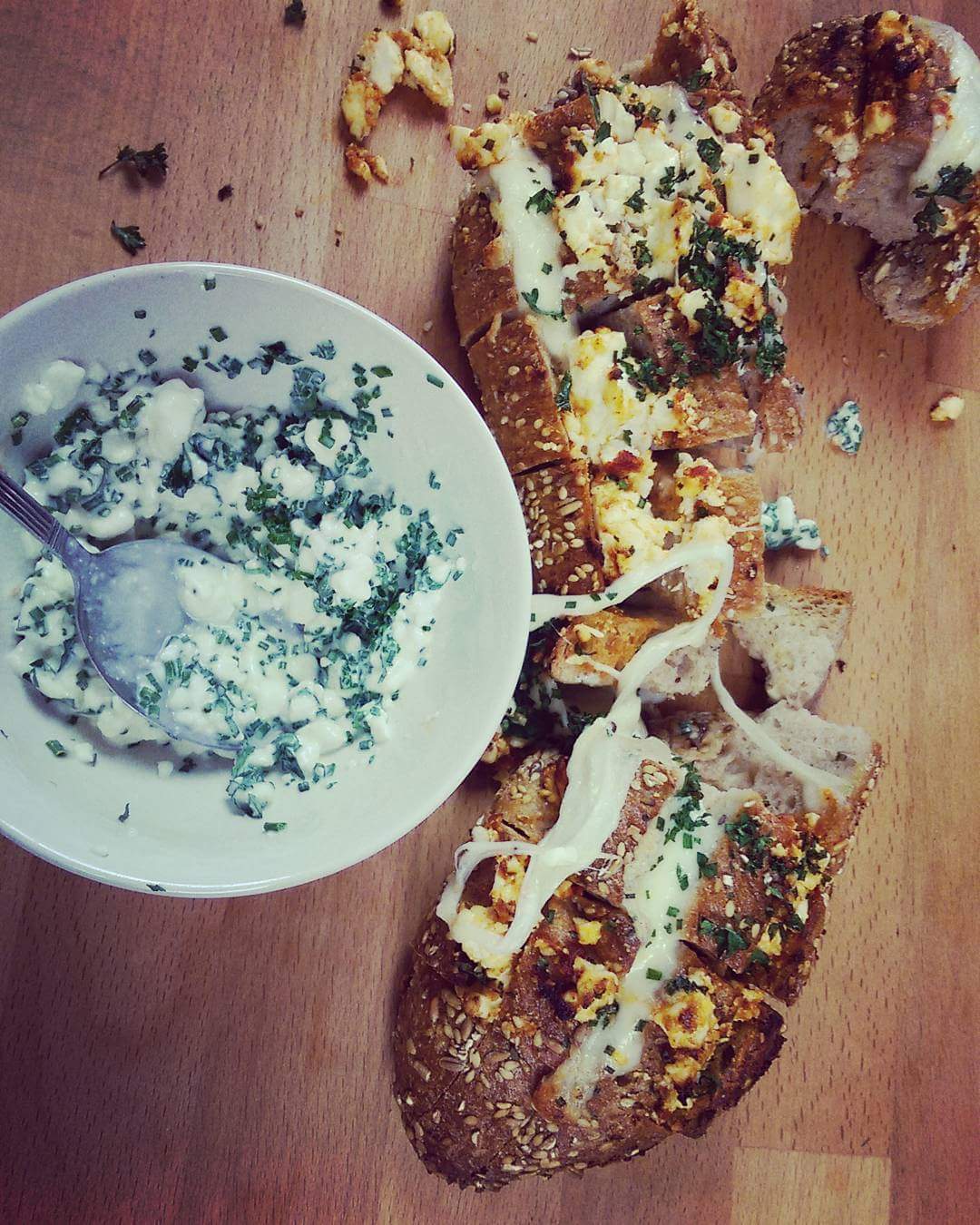 Zutaten für 1 Baguette ( 2 Personen):

1	Vollkornbaguette
100g	Feta
200g	Mozzarella250g	Hüttenkäse1 Bd	SchnittlauchSalzPfefferZubereitung:

Das Baguette längst & quer einschneiden, sodass kleine Quadrate entstehen. Wichtig, nicht durchschneiden.
Dann das Baguette mit Feta und Mozzarella füllen. Den Schnittlauch drüberstreuen und für 5min bei 180°C im Ofen abschieben. Dann sofort heiß genießen.
Dazu passt auch gut unser Schnittlauch-Hüttenkäse. Einfach Hüttenkäse und Schnittlauch mixen und mit dazustellen.